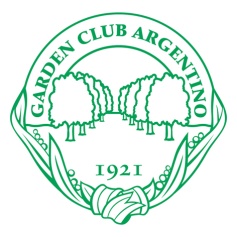 ESCUELA DE EXPOSICIONES DE FLORES  National Garden Clubs, Inc.Nombre y Apellido de soltera_________________________________________ __________________________________________________________________Grupo____________________________________________________________Teléfono__________________________________________________________Mail ______________________________________________________________¿Está interesada en asistir a la Escuela de Exposiciones  de Flores?                                                        SI    __            NO  __¿La conoce?                                  SI    __           NO   __En caso de ser la respuesta negativa, ¿le gustaría conocer sobre ella? a qué mail podemos enviarle información? En caso de organizar actividades de la Escuela de Exposiciones de Flores, a qué zona del país Ud. asistiría?NORTE ___           CENTRO ___     	CABA ___          
www.gardenclubargentino.com.ar                      sede@gardenclubargentino.com.ar